                                                                                                             FORM 2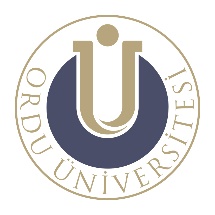 ORDU ÜNİVERSİTESİAKADEMİK TEŞVİK ÖDENEĞİ KURUM DEĞİŞİKLİĞİ BEYAN FORMUBaşvuru Yapan Öğretim Üyesi / Elemanının;Adı						:Soyadı						:Unvanı					:T.C. Kimlik Numarası                                :Kurum Sicil Numarası                                :Kadrosunun Bulunduğu Fak./YO/MYO	:Bölüm / Program				:Akademik Teşvik Ödeneği başvurusunda verdiğim bilgilerin Ordu Üniversitesi’nde atandığım tarihten sonra yapılmış faaliyetleri kapsadığını beyan ve taahhüt ediyorum. Aksi durumun tespiti ve onaylanması halinde bahse konu akademik performans girdilerimden dolayı hakkımda ilgili mevzuat hükümleri kapsamında gerekli işlemlerin yapılmasını kabul ediyorum. Bilgilerinizi ve gereğini arz ederim... / .. / 2023İmzasıUnvanı Adı SoyadıGeldiği Kurum/Vakıf ÜniversitesiODÜ’ye Atandığı Tarih